Средняя школа №9С. АухаттыОткрытый урок по химии в 8 «В» классе: «Кислород и озон. Важность озонового слоя.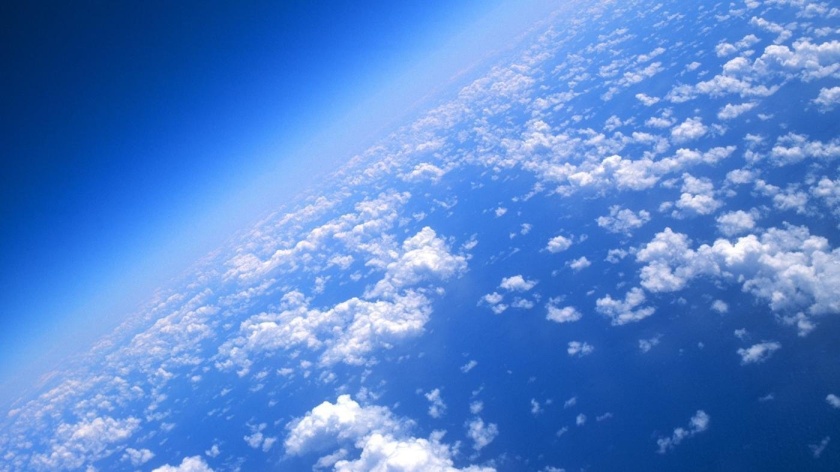 Подготовила и провела : Ишина О.Н.2019-2020 уч.годРаздел долгосрочного планаРаздел долгосрочного планаРаздел долгосрочного планаШкола: №9Школа: №9ФИО учителя: Ишина О.Н.ФИО учителя: Ишина О.Н.Тема урокаТема урокаКислород и озон. Важность озонового слоя на Земле Кислород и озон. Важность озонового слоя на Земле Кислород и озон. Важность озонового слоя на Земле Класс:Класс:Класс:Дата:  Количество присутствующих: Количество присутствующих: Количество присутствующих: Отсутствующих: Цели обучения, которые достигаются на данном  уроке (ссылка на учебную программу)8.4.2.4 -сравнивать состав и свойства аллотропных видоизменений кислорода8.4.2.5 -объяснять значение озонового слоя Земли8.4.2.4 -сравнивать состав и свойства аллотропных видоизменений кислорода8.4.2.5 -объяснять значение озонового слоя Земли8.4.2.4 -сравнивать состав и свойства аллотропных видоизменений кислорода8.4.2.5 -объяснять значение озонового слоя Земли8.4.2.4 -сравнивать состав и свойства аллотропных видоизменений кислорода8.4.2.5 -объяснять значение озонового слоя ЗемлиЦели урокаСравнить состав и свойства кислорода и озона;Понимать важность озонового слоя на Земле;Предложить действия по недопущению разрушения озонового слоя.Сравнить состав и свойства кислорода и озона;Понимать важность озонового слоя на Земле;Предложить действия по недопущению разрушения озонового слоя.Сравнить состав и свойства кислорода и озона;Понимать важность озонового слоя на Земле;Предложить действия по недопущению разрушения озонового слоя.Сравнить состав и свойства кислорода и озона;Понимать важность озонового слоя на Земле;Предложить действия по недопущению разрушения озонового слоя.Критерии оцениванияМожет сравнить состав и свойства кислорода и озона;Приводит аргументы важности озонового слоя на Земле;Предлагает кокретные действия по недопущению разрушения озонового слоя.Может сравнить состав и свойства кислорода и озона;Приводит аргументы важности озонового слоя на Земле;Предлагает кокретные действия по недопущению разрушения озонового слоя.Может сравнить состав и свойства кислорода и озона;Приводит аргументы важности озонового слоя на Земле;Предлагает кокретные действия по недопущению разрушения озонового слоя.Может сравнить состав и свойства кислорода и озона;Приводит аргументы важности озонового слоя на Земле;Предлагает кокретные действия по недопущению разрушения озонового слоя.Языковые целиУчащиеся првильно испольуют предметную лексику и терминологию Озон, аллотропия, разрушение озонововго слоя, ультрафиолетовые лучи,  радиация, фреон, хлоруглероды.Учащиеся првильно испольуют предметную лексику и терминологию Озон, аллотропия, разрушение озонововго слоя, ультрафиолетовые лучи,  радиация, фреон, хлоруглероды.Учащиеся првильно испольуют предметную лексику и терминологию Озон, аллотропия, разрушение озонововго слоя, ультрафиолетовые лучи,  радиация, фреон, хлоруглероды.Учащиеся првильно испольуют предметную лексику и терминологию Озон, аллотропия, разрушение озонововго слоя, ультрафиолетовые лучи,  радиация, фреон, хлоруглероды.Развитие ИКТ навыковРабота с PowerpointРабота с PowerpointРабота с PowerpointРабота с PowerpointХод урокаХод урокаХод урокаЗапланированные этапы урокаЗапланированная деятельность на урокеРесурсыНачало урока0-2 минОрганизационный этапПриветствие учащихся. Создание атмосферы сотрудничества.Презентация Мозговой штурм6-11 минСередина урока12-17 мин18-23 мин24-29 мин30-38минМотивационный момент.Деление на команды: учитель перед уроком разрезает четыре высказывания на 5 частей (или в зависимости от количества детей) и раздает учащимся. Им необходимо их собрать и склеить. Так формируется команда. Распределение ролей. Ученикам предлагается рассчитаться. 1номер – лидер команды, 2 – аналитик, 3 – художник, 4 – спикер, 5 – хранитель времени.  Высказывания:Озон – активный кислород.Озонатор - прибор для получения озона.Озонотерапия – это высокоэффективный метод лечения.16 сентября – международный день охраны озонового слоя.Вопрос: что общего в этих высказываниях?Предполагаемый ответ: речь идет о веществе озоне.Тема урока: Озон.Задание:  Исходя из высказываний, определите, что должна изучить каждая группа.Учащиеся высказываются, их ответы дополняются учителем.Задание: учащиеся должны изучить текст параграфа,  дополнительный материал и создать постер по своей теме:  1 группа – строение озона и его физические свойства2 группа – получение и химические свойства озона3 группа – значение озона4 группа – охрана озонового слояПосле выполнения задания каждой группе нужно будет оценить работу своих товарищей.Вопрос: по каким критериям вы будете оценивать их работу? Предполагаемый ответ: научность, эстетичность постера, доступность, выступление спикера.Каждый критерий оценивается в 5 баллов.20-18 баллов – «5»17-15 баллов – «4»14-11 баллов – «3»Защита постера спикером.  (М) Обяснить понятие «аллотропия»     Аллотропное видоизменение кислорода           О2                              О3Какие есть сходства?Какие есть различия?На основе ответов учащихся предложите определение понятию «Аллотропия».Аллотропия  - это существование двух и более простых веществ одного и того же химического элемента, различных по строению и свойствам. Работа в группе: Предложите учащимся заполнить даграмму Венна на тему  «Сходства и различия кислорода и озона». 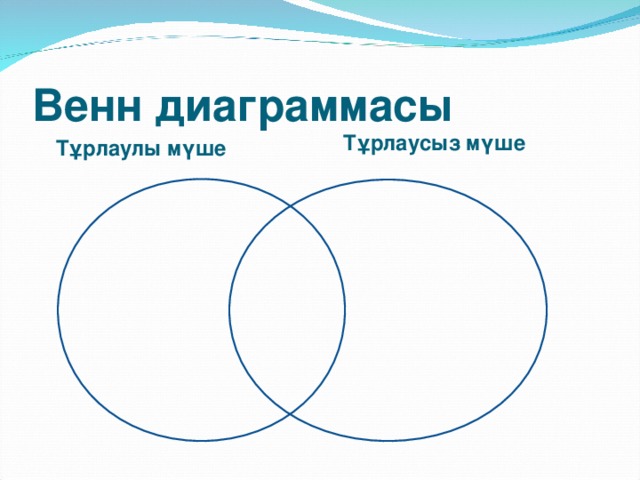 Я бы очень хотела, чтобы вы задумались над словами, которые звучат в СМИ: озоновая защита Земли под угрозой, над Антарктидой увеличивается озоновая дыра. Великая озонная защитаРазорвана отныне навсегда.Виновников незримых не ищите,Виновники – мы с вами, господа!Приложение 1Слайд 3-4Раздаточные материалыКонец урока38-40 мин Этап рефлексииА сейчас давайте проанализируем, полученные знания. Возьмите лист рефлексии.  Вы читаете вопросы, устно отвечаете на них в последовательности от простого к сложному. Как только ответили на вопрос, зачеркните его.    Итак, какой из вопросов вы зачеркнули последним? (спросить троих). Проделаем эту процедуру вместе. Последним вы зачеркнули самый трудный для вас вопрос, поэтому дома обратите на него особое внимание.